Annexure-IV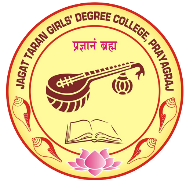 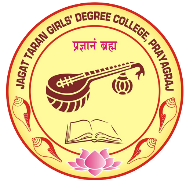 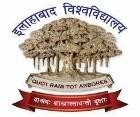 JAGAT TARAN GIRLS’ DEGREE COLLEGE(A Constituent P.G. College of University of Allahabad)32, A. N. Jha Road, George Town, Prayagraj- 211002.Email: prin.jtdc@gmail.com, website: www.jtgdc.ac.inPhone: 0532-2468513(Add separate sheet if required, to be annexed at relevant S. No.)(Add separate sheet if required, to be annexed at relevant S.No.)(Add separate sheet if required, to be annexed at relevant S. No.)(Add separate sheet if required, to be annexed at relevant S. No.)RESEARCH, PUBLICATIONS AND ACADEMIC CONTRIBUTIONSA) Published Papers in refereed Journals as notified by the UGC (Peer Revived/UGC CARE) Attach separate sheet if required.B ( i) Research papers published in Conference ProceedingsAttach separate sheet if required.B (ii) Articles/ Chapters published in BooksAttach separate sheet if requiredB ( iii) Books Published as single author or as editorAttach separate sheet if requiredC. Ongoing and Completed Research Projects and Consultancies C ( i ) Ongoing Projects/ ConsultanciesC (ii) Completed Projects/ ConsultanciesD Award/FellowshipE (i) Paper presented in Conferences, Seminars, Workshops, SymposiaE (ii) Invited Lectures and Chairmanships at National or International conference/ seminar etc.Please tick the enclosures attached :Total number of sheets enclosed	(please give sequential number to each sheet and signature with date).N.B. Applications without self attested testimonials (above) will not be entertained. (Applicable to all candidates)Have you been reprimanded ever		Yes/No Give detail if yes 	Is there any case pending against you? 		Yes/NoAny other information/ qualification relevant to the post applied for:Note: NOC from the Present employer must be produced at the time of InterviewApplication Form for Assistant ProfessorSubject for which applied :Application Form for Assistant ProfessorSubject for which applied :Application Form for Assistant ProfessorSubject for which applied :Application Form for Assistant ProfessorSubject for which applied :Application Form for Assistant ProfessorSubject for which applied :Application Form for Assistant ProfessorSubject for which applied :Application Form for Assistant ProfessorSubject for which applied :Application Form for Assistant ProfessorSubject for which applied :Application Form for Assistant ProfessorSubject for which applied :Application Form for Assistant ProfessorSubject for which applied :Application Form for Assistant ProfessorSubject for which applied :Application Form for Assistant ProfessorSubject for which applied :Application Form for Assistant ProfessorSubject for which applied :Application Form for Assistant ProfessorSubject for which applied :Application Form for Assistant ProfessorSubject for which applied :Application Form for Assistant ProfessorSubject for which applied :(For office use only) Registration Number 	  No. of Enclosures Claimed 	 Attached	(Signature)(For office use only) Registration Number 	  No. of Enclosures Claimed 	 Attached	(Signature)(For office use only) Registration Number 	  No. of Enclosures Claimed 	 Attached	(Signature)(For office use only) Registration Number 	  No. of Enclosures Claimed 	 Attached	(Signature)(For office use only) Registration Number 	  No. of Enclosures Claimed 	 Attached	(Signature)(For office use only) Registration Number 	  No. of Enclosures Claimed 	 Attached	(Signature)Advertisement No.JTDC/01/2023 dated 24.10.2023Advertisement No.JTDC/01/2023 dated 24.10.2023Advertisement No.JTDC/01/2023 dated 24.10.2023Advertisement No.JTDC/01/2023 dated 24.10.2023Advertisement No.JTDC/01/2023 dated 24.10.2023Advertisement No.JTDC/01/2023 dated 24.10.2023Advertisement No.JTDC/01/2023 dated 24.10.2023Paste your recent passport size photograph here and sign across the photo.Paste your recent passport size photograph here and sign across the photo.Paste your recent passport size photograph here and sign across the photo.1. Details of fee payment (Only Demand Draft (D.D.) in favor of PRINCIPAL, JAGAT TARAN GIRLS’ DEGREE COLLEGE)1. Details of fee payment (Only Demand Draft (D.D.) in favor of PRINCIPAL, JAGAT TARAN GIRLS’ DEGREE COLLEGE)1. Details of fee payment (Only Demand Draft (D.D.) in favor of PRINCIPAL, JAGAT TARAN GIRLS’ DEGREE COLLEGE)1. Details of fee payment (Only Demand Draft (D.D.) in favor of PRINCIPAL, JAGAT TARAN GIRLS’ DEGREE COLLEGE)1. Details of fee payment (Only Demand Draft (D.D.) in favor of PRINCIPAL, JAGAT TARAN GIRLS’ DEGREE COLLEGE)1. Details of fee payment (Only Demand Draft (D.D.) in favor of PRINCIPAL, JAGAT TARAN GIRLS’ DEGREE COLLEGE)1. Details of fee payment (Only Demand Draft (D.D.) in favor of PRINCIPAL, JAGAT TARAN GIRLS’ DEGREE COLLEGE)1. Details of fee payment (Only Demand Draft (D.D.) in favor of PRINCIPAL, JAGAT TARAN GIRLS’ DEGREE COLLEGE)1. Details of fee payment (Only Demand Draft (D.D.) in favor of PRINCIPAL, JAGAT TARAN GIRLS’ DEGREE COLLEGE)1. Details of fee payment (Only Demand Draft (D.D.) in favor of PRINCIPAL, JAGAT TARAN GIRLS’ DEGREE COLLEGE)1. Details of fee payment (Only Demand Draft (D.D.) in favor of PRINCIPAL, JAGAT TARAN GIRLS’ DEGREE COLLEGE)1. Details of fee payment (Only Demand Draft (D.D.) in favor of PRINCIPAL, JAGAT TARAN GIRLS’ DEGREE COLLEGE)1. Details of fee payment (Only Demand Draft (D.D.) in favor of PRINCIPAL, JAGAT TARAN GIRLS’ DEGREE COLLEGE)1. Details of fee payment (Only Demand Draft (D.D.) in favor of PRINCIPAL, JAGAT TARAN GIRLS’ DEGREE COLLEGE)1. Details of fee payment (Only Demand Draft (D.D.) in favor of PRINCIPAL, JAGAT TARAN GIRLS’ DEGREE COLLEGE)1. Details of fee payment (Only Demand Draft (D.D.) in favor of PRINCIPAL, JAGAT TARAN GIRLS’ DEGREE COLLEGE)DD NumberDD NumberDateDateDateAmountAmountAmountName of BankName of BankName of BankName of BankName of the BranchName of the BranchName of the BranchName of the Branch2.Name of the post applied :Name of the post applied :Name of the post applied :Name of the post applied :Name of the post applied :Name of the post applied :Name of the post applied :Name of the post applied :Name of the post applied :Name of the post applied :Name of the post applied :Name of the post applied :Name of the post applied :Name of the post applied :Name of the post applied :3.Subject for which applied :Subject for which applied :Subject for which applied :Subject for which applied :Subject for which applied :Subject for which applied :Subject for which applied :Subject for which applied :Subject for which applied :Subject for which applied :Subject for which applied :Subject for which applied :Subject for which applied :Subject for which applied :Subject for which applied :4.Personal detailsPersonal detailsPersonal detailsPersonal detailsPersonal detailsPersonal detailsPersonal detailsPersonal detailsPersonal detailsPersonal detailsPersonal detailsPersonal detailsPersonal detailsPersonal detailsPersonal details5.Name(In Capital Letters)Name(In Capital Letters)First NameFirst NameFirst NameFirst NameFirst NameFirst NameFirst NameMiddle NameMiddle NameSurnameSurnameSurnameSurname5.Name(In Capital Letters)Name(In Capital Letters)6.Date of birthDate of birthDayMonthMonthMonthYearYearYearAge as on last date of advertisementAge as on last date of advertisementYearsYearsYearsMonths6.Date of birthDate of birthAge as on last date of advertisementAge as on last date of advertisement7.Place of birthPlace of birthCity/VillageCity/VillageCity/VillageCity/VillageCity/VillageCity/VillageCity/VillageStateStateCountryCountryCountryCountry7.Place of birthPlace of birth8.Father's NameFather's Name9.Mother's NameMother's Name10.NationalityNationality11.GenderGenderMale/ FemaleMale/ FemaleMale/ FemaleMale/ FemaleMale/ FemaleMale/ FemaleMale/ FemaleMale/ FemaleMale/ FemaleMale/ FemaleMale/ FemaleMale/ FemaleMale/ Female12.Community & Category (Please tick whichever option is applicable)Community & Category (Please tick whichever option is applicable)Community & Category (Please tick whichever option is applicable)Religion : 	SC/ST/OBC/EWS/Any other 	S.No. of proof enclosed :Religion : 	SC/ST/OBC/EWS/Any other 	S.No. of proof enclosed :Religion : 	SC/ST/OBC/EWS/Any other 	S.No. of proof enclosed :Religion : 	SC/ST/OBC/EWS/Any other 	S.No. of proof enclosed :Religion : 	SC/ST/OBC/EWS/Any other 	S.No. of proof enclosed :Religion : 	SC/ST/OBC/EWS/Any other 	S.No. of proof enclosed :Religion : 	SC/ST/OBC/EWS/Any other 	S.No. of proof enclosed :Religion : 	SC/ST/OBC/EWS/Any other 	S.No. of proof enclosed :Religion : 	SC/ST/OBC/EWS/Any other 	S.No. of proof enclosed :Religion : 	SC/ST/OBC/EWS/Any other 	S.No. of proof enclosed :Religion : 	SC/ST/OBC/EWS/Any other 	S.No. of proof enclosed :Religion : 	SC/ST/OBC/EWS/Any other 	S.No. of proof enclosed :13.Marital statusMarital statusMarital statusa. Married / Unmarried: If married name of spouse 	a. Married / Unmarried: If married name of spouse 	a. Married / Unmarried: If married name of spouse 	a. Married / Unmarried: If married name of spouse 	a. Married / Unmarried: If married name of spouse 	a. Married / Unmarried: If married name of spouse 	a. Married / Unmarried: If married name of spouse 	a. Married / Unmarried: If married name of spouse 	a. Married / Unmarried: If married name of spouse 	a. Married / Unmarried: If married name of spouse 	a. Married / Unmarried: If married name of spouse 	a. Married / Unmarried: If married name of spouse 	14.If physically disabled, indicate the relevant particularsIf physically disabled, indicate the relevant particularsIf physically disabled, indicate the relevant particularsIf physically disabled, indicate the relevant particularsIf physically disabled, indicate the relevant particularsIf physically disabled, indicate the relevant particularsIf physically disabled, indicate the relevant particularsIf physically disabled, indicate the relevant particularsYes/ NoYes/ NoPercentage of disabilityPercentage of disabilityPercentage of disabilityS.No. enclosedS.No. enclosed14.If physically disabled, indicate the relevant particularsIf physically disabled, indicate the relevant particularsIf physically disabled, indicate the relevant particularsIf physically disabled, indicate the relevant particularsIf physically disabled, indicate the relevant particularsIf physically disabled, indicate the relevant particularsIf physically disabled, indicate the relevant particularsIf physically disabled, indicate the relevant particulars15. Educational qualifications (Attach additional pages, if required)15. Educational qualifications (Attach additional pages, if required)15. Educational qualifications (Attach additional pages, if required)15. Educational qualifications (Attach additional pages, if required)15. Educational qualifications (Attach additional pages, if required)15. Educational qualifications (Attach additional pages, if required)15. Educational qualifications (Attach additional pages, if required)15. Educational qualifications (Attach additional pages, if required)15. Educational qualifications (Attach additional pages, if required)15. Educational qualifications (Attach additional pages, if required)15. Educational qualifications (Attach additional pages, if required)Name of the courseName of the Board/Univers ityMonth & Year passedMonth & Year passedDivisionDivisionCGPA(if grading is applicable)% of Marks (pl. indicate equivalent to CGPA also)Subjects studiedS.No.enclosed(a)(b)(c)(c)(d)(d)(e)(f)(g)(h)10th Class / equivalent10+2/HigherSecondary equivalentBachelor's degreeMaster’s DegreeM.Phil.Ph.D.Any other exams passedNET/ SLET for lectureship, if anyNET/ SLET for lectureship, if anyNET/ NET-JRF/SLETNET/ NET-JRF/SLETSubjectSubjectAgencyAgencyRoll No.YearNET/ SLET for lectureship, if anyNET/ SLET for lectureship, if anyNET/ SLET for lectureship, if anyNET/ SLET for lectureship, if anyNET/ SLET for lectureship, if anyNET/ SLET for lectureship, if any16. Chronological list of experience (starting from current position/ employment)16. Chronological list of experience (starting from current position/ employment)16. Chronological list of experience (starting from current position/ employment)16. Chronological list of experience (starting from current position/ employment)16. Chronological list of experience (starting from current position/ employment)16. Chronological list of experience (starting from current position/ employment)16. Chronological list of experience (starting from current position/ employment)16. Chronological list of experience (starting from current position/ employment)DesignationScale of pay & present Basic & AGPName & address of employersPeriod of ExperiencePeriod of ExperiencePeriod of ExperienceNature of work/ dutiesS. No. enclosedDesignationScale of pay & present Basic & AGPName & address of employersFrom dateTo dateNo. of years/ months (As on date ofadvertisement)Nature of work/ dutiesS. No. enclosed(a)(b)(c)(d)(e)(f)(g)(h)17. Nature of experience17. Nature of experience17. Nature of experienceS. No. encloseda) TeachingNo. of yearsNo. of monthsS. No. enclosedi) Under-graduate levelii) Post-graduate levelb) Post-doctoral experiencec) Other experience, if anyTotal experience18. Details of Post doctoral experience18. Details of Post doctoral experience18. Details of Post doctoral experience18. Details of Post doctoral experience18. Details of Post doctoral experienceS. No. enclosedAgencyHost InstituteFrom dateTo dateDurationS. No. enclosedTotal experience	years	Months	TotalTotal experience	years	Months	TotalTotal experience	years	Months	TotalTotal experience	years	Months	TotalTotal experience	years	Months	TotalTotal experience	years	Months	Total19.Academic distinctions19.Academic distinctionsS. No. enclosedName of the Academic Course/ BodyAcademic distinctions obtainedS. No. enclosedS.No.Title with Page nos.Journal Name & VolumeWhether in UGC CARE ListWhether Peer reviewedISSN No.No. of co- authors(If required )Whether you are the main authorImpact factor(Thomson Reuters)S. No. of enclosuresS.No.Title with Page nos.Details of Conference PublicationISSN/ ISBNNo.No. of co- authorsWhether you are the main authorS. No. of enclosuresS.No.Title with Page nos.Details of PublisherISSN/ ISBN No.S. No. of enclosuresS.No.Title with Page nos.Type of Book & AuthorshipPublisher & ISSN/ ISBNNo.Whether Peer reviewed.No. of co- authorsWhether you are the main authorS. No. of enclosuresS.No.S.No.TitleAgencyPeriodGrant/ Amount Mobilized (Rs lakh)As PI/Co-PI or InvestigatorS. No. of enclosuresS. No. of enclosuresS.No.TitleAgencyPeriodGrant/ Amount Mobilized (Rs lakh)Whether policy document/ patent asAs PI/Co-PI or InvestigatorS. No. of enclosuresS.No.Name of AwardAgency/GovernmentNational/International/StateS. No. of enclosuresS.No.Title of the Paper PresentedTitle of Conference / SeminarOrganized byWhether International/ National/ State/ Regional/ College or University levelS. No. of enclosuresS. No.Title of Lecture/ Academic SessionTitle of Conference/ Seminar etc.Organized byWhether International/ NationalS. No. of enclosures S.No.Academic Record Marks Percentage/No. of Publication/Year of Experience Proof Enclosures No. API Claimed API Verified Graduation  Post-GraduationM.Phil.Ph.D.NET/NET-JRF/SLETResearch Publication  (No. of Publication)Teaching Experience (Total Year & Month)Post-Doctoral Research Experience (Total Year & Month)Award (s)(No. of Award & Level)Total:22. Endorsement by the EMPLOYERNOCIn case of in-service candidates in Government/ Semi-Government organizations/ Public Sector Undertakings/ Autonomous Organizations, the endorsement form must be signed by the employer.In case of in-service candidates from Private Sector, acceptance of resignation and relieving letter from the employer must be submitted at the time of joining.Forwarded to the Principal, Jagat Taran Girls’ Degree College, Allahabad - 211002The applicant Dr./Mr./Mrs/ Ms. 		who has submitted this application for the post of 	 in Jagat Taran Girls’ Degree College, Allahabad, has been in employment 					in a temporary/ contract/ permanent capacity with effect from 					 in	the Pay	Scale Rs. 	.  He/She is drawing a basic pay of  Rs._______________. His/Her next increment is due on 	.Further, it is certified that no disciplinary/ vigilance case has ever been held or contemplated or is pending against the said applicant. There is no objection for his/her application being considered by Jagat Taran Girls’ Degree College, Allahabad and in the event of selection he/she will be relieved to join Jagat Taran Girls’ Degree College, Allahabad as per rules.Signature of the forwarding officer Name :		 Designation:	 Place:		 Date:23. Names and complete postal addresses of 2 referees (The referee should have knowledge of the candidates experience and should not be related to the applicant)23. Names and complete postal addresses of 2 referees (The referee should have knowledge of the candidates experience and should not be related to the applicant)23. Names and complete postal addresses of 2 referees (The referee should have knowledge of the candidates experience and should not be related to the applicant)Names & complete postal addressReferee-1Referee-2Names & complete postal addressEmail:Phone (Landline) with STD codeMobile Ph:Fax:Candidate's Name & Address for correspondence:Candidate's Name & Address for correspondence:Mailing addressMailing addressMailing addressMailing addressMailing addressMailing addressMailing addressMailing addressPermanent addressPermanent addressPermanent addressPermanent addressPermanent addressPermanent addressPermanent addressPermanent addressPermanent addressPermanent addressCandidate's Name & Address for correspondence:Candidate's Name & Address for correspondence:Candidate's Name & Address for correspondence:Candidate's Name & Address for correspondence:Email.Email.Phone No.(Landline with STD code)Phone No.(Landline with STD code)Phone No.(Landline with STD code)Phone No.(Landline with STD code)Phone No.(Landline with STD code)Phone No.(Landline with STD code)Phone No.(Landline with STD code)Phone No.(Landline with STD code)Mobile No.Mobile No.Fax No.Fax No.Fax No.Fax No.Fax No.24. DeclarationI, 	 son/ daughter of 	 hereby declare that all the statements and entries made in this application are true, complete and correct to the best of my knowledge and belief. In the event of any information found false or incorrect or ineligibility being detected before or after the Selection Committee meetings, my candidature/appointment may be cancelled by the College.I have never been convicted or contemplated for any unlawful activity.Signature of the applicant (Name in Block Letters)    Place:    			Date : 		Application not signed by the candidate is liable to be rejected.